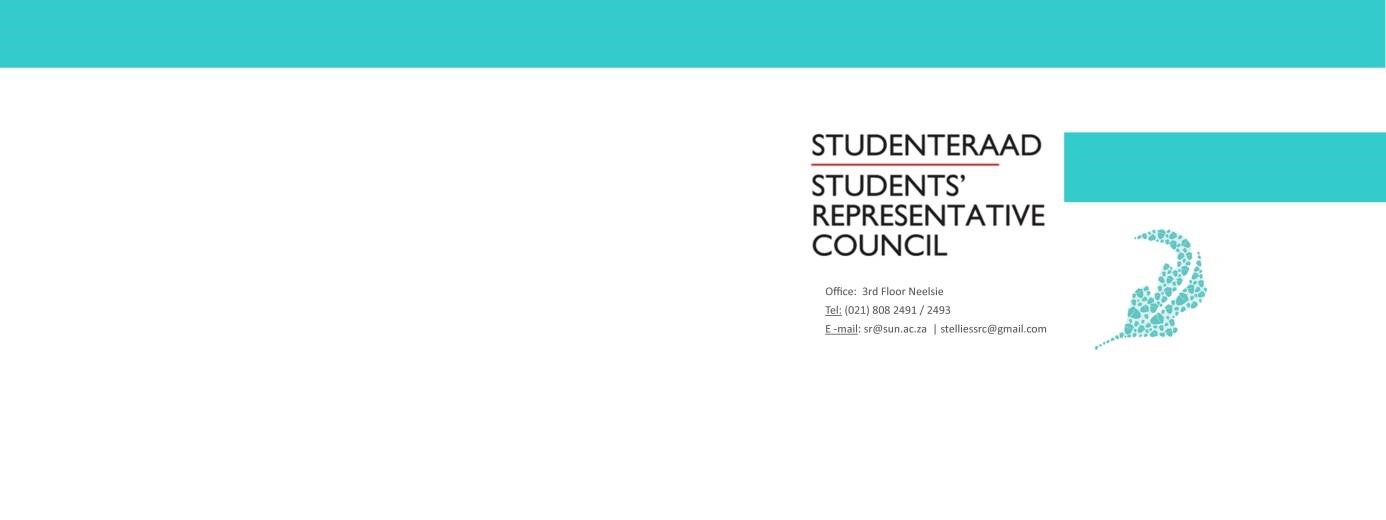 Meeting Minutes Student Representative Council Meeting Date: 5 June 2020Time: 17:15 - 18:30 Venue: SRC 2019/2020 MS TeamsWelcoming 	 	 	 	 	 	 	 		Lewis  AttendanceLewis WamaFadeelahBrandonChloёJeffNtsakoYangaIngridTebogoSifisoMicheal PhilipLuiga Approval of previous meetings minutesPrevious meeting minutes approved. 					VotingSRC jurisdiction constitutional amendmentsThe following voting items require a 10 SRC member’s votes in order to be approved.Presented by Societies CouncilCHAPTER 9 THE SOCIETIES COUNCIL87. Composition(1) The Societies Council consists of:(a) The chairperson and the executive committee of the Societies Council with voting rights as granted to them by the Societies Council constitution(b) the Chairperson of each registered society(C) a representative of each registered society, appointed by the Chairperson of that society(d) any other members that are provided for in the constitution of the Societies Council.88 Duties and powers(2) The Societies Council is an autonomous student representational structure and has the powers necessary for the performance of its duties.89 Constitutional mandate(2) Serves as a Forum of Student Leaders that strives to protect and further the interests of all students, by advising the Student Representative Council.90 Constitutions, rules, and regulations(1) The Societies Council may, accept any constitutions, rules and regulations, or amendments thereto, that organise its activities, subject to ratification by Student Court.(a) All constitutional amendments, rules or regulations that are adopted by the Societies Council will be in full force and effect, subject to being set aside in accordance to subsection (1)(3) The Societies Council may appeal to the Appeal Court against a refusal by the Student Court under subsection (2).(4) The Societies Council may establish a Subcommittee for the purpose of approving any constitutions, rules, or regulations or amendments thereto, by registered Societies.(a) The Subcommittee must receive mandatory training facilitated by the Student Court to equip them with the skills necessary for the execution of its duties.(b) Appeals of the decisions of the Subcommittee must be in accordance with the procedure set out in the Societies Council constitution.Chapter 319 Composition of the Student Representative Council‡ (Requires Referendum)(3) the Chair and of the Prim Committee.22 Compulsory portfolios(5) The Policy Officer must be a law student appointed by the SRC from amongst itself or as a manager and is at least responsible for –(d) Providing advice to the SRC and other student structures on the interpretation of this constitution and all other policies and regulations of the SRC.  25 Ending membership of the Student Representative Council(2) If an ex officio member of the SRC ceases to be the member of the SRC during their term of office, then –(a) The structure which they represent must be notified of the vacancy and must either appoint a new representative or Relieve the Chairperson of the chairpersonship of the student body they were representing on the SRC; and(b) subject to subsection (2)(a) that student body must elect a new chairperson.44 Representatives for other Student Representative Council members(2) Said representative may exercise all the rights and powers at the meeting that the person that they represent would have been able to exercise had they been present, including the power to vote, unless the respective SRC ex-officio member officially gives their proxy to another SRC memberDecision: None of the above listed amendments were approved.Presented by Prim Committee chairCHAPTER 7: THE PRIM COMMITTEE(2) The election of the Chair and Vice-Chair of the Prim Committee is subject to the following conditions:(a) either the Chair of the Vice-Chair must represent PSOs and PSO students on the SRC, and must be the former or outgoing Prim of a PSO; and(b) either the Chair or Vice-Chair must represent residences and student who reside in residences on the SRC, and must be the former or outgoing Prim of a residence.Decision: This amendment was approved.SRC support for other amendmentsJeff presents proposed amendment to the SRC member of adding Disability portfolio to the SRC as an ex-official member to the SRC. Fadeelah and Yanga states that proposed amendment is not structured in a form of amendment to be voted for. Lewis will bring proper feedback to the SRC Members in regard to this amendment. Closing 	 	 	 	 	 	 			 Lewis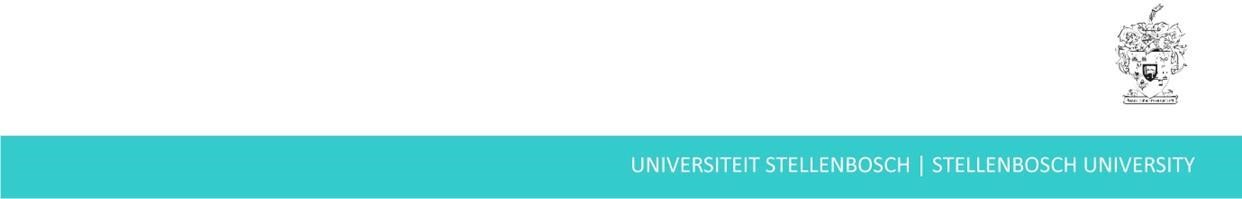 